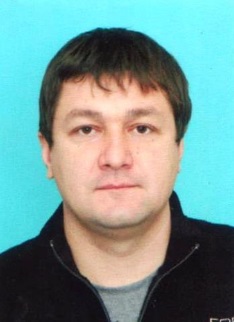 Гаврик Роман МихайловичТРУДОВАЯ ДЕЯТЕЛЬНОСТЬКонтактные телефоны: моб.: +7 (918) 443-21-34Дата рождения14 апреля 1977 годаМесто рожденияст. Нововладимировская, Тбилисского районаКраснодарского края Адрес постоянной регистрацииКраснодарский край, Тбилисский район,ст. Тбилисская, пер. Олимпийский, 1 БОбразование (когда и какие учеб. заведения закончил)средне –специальное, Кропоткинский юридический техникумСпециальность по образованию юриспруденцияУченая степеньнетНахождение в статусе депутатавыборных органов2019 г. депутат четвертого созыва Тбилисского сельского поселения Тбилисского районаГосударственные наградынетЧленство (участие) в общественных объединениях (организациях, движениях)нетЧленство в партии (год вступления)/беспартийныйб/пПартийная должностьнетГод начала - год окончанияДолжность, место работы С 1995г.-1997г. Служба в Вооруженных силах 1998г.-2003г. Спецполк ДПС МВД России г. Усть-Лабинск с 2004 и по настоящее время ИП Гаврик Р.М.